S.P.R.I.N.T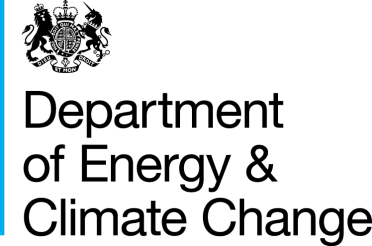 System for Performance Review of Infrastructure Negotiation TrackingEnquiry PhaseNegotiation PhaseAdditional CommentsQ1Name of Company (will not be disclosed)enter text here2Name of project (field name plus infrastructure name)enter text here3Which term best describes your role?    User                                 Owner  If Owner skip Q5If User skip Q44How well was the SOR defined at the initial enquiry?     1        2        3        4        5        6  5Was there an adequate and timely response made to the initial enquiry?     1        2        3        4        5        6  6Was a timetable for the technical studies agreed?     Yes                                 No  7Was the timetable or desired timescale for the technical studies met (within reason)?      1        2        3        4        5        6  8Were the technical studies managed with an appropriate sense of urgency?      1        2        3        4        5        6  9Was there transparency and clarity of information arising from technical studies?      1        2        3        4        5        6  10What were the reasons for any delay(s)?If “Other”, please describe:enter text here11Were Indicative Terms provided to support Concept Selection?     Yes                                 No  12Did the enquiry proceed to negotiation phase?     Yes                                 No  	If Yes, skip Q13/14 and proceed to Negotiation Phase13Were there any technical or commercial “blockers”?       Yes                                 No  14What were the blockers?If “Other”, please describe:enter text hereQ1To what extent were the key parties adequately resourced?      1        2        3        4        5        6  2To what extent were all parties adequately mandated to negotiate      1        2        3        4        5        6  3Was there a need for senior management commitment and involvement in this negotiation?     Yes                                 No  4What was the impact of any senior management involvement?      1        2        3        4        5        6  5Was there alignment within the respective JVs?      1        2        3        4        5        6  6Was a timetable for the negotiations agreed?     Yes                                 No  7Were these negotiations conducted with an appropriate sense of urgency?      1        2        3        4        5        6  8Were there unexpected changes or additions to the service request?     Yes                                 No  If No, skip Q9/109Please describe unexpected changes or additions to the service requestenter text here10How much time was added to the negotiation period as a result of unexpected changes/additions?11Was the ARN submitted at the appropriate time?      1        2        3        4        5        6  12Did the negotiation conclude successfully?     Yes                                 No  If Yes, skip Q1313What were the technical or commercial “blockers” that prevented the successful conclusion?If “Other”, please describe:enter text here14Was a post activity review held?    Yes                                 No  15Did you feel the post activity review process adequate?      1        2        3        4        5        6  If you have any other comments, please add them hereenter text here